POWIATOWY URZĄD PRACY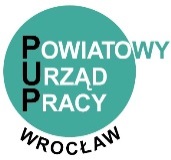 WE WROCŁAWIU50-525 Wrocław, ul. Gliniana 20-22                    						  Wrocław, ...............................ZGODA NA WYKORZYSTANIE WIZERUNKUJa niżej podpisana/y ………………………………………………………………………………… wyrażam zgodę na przetwarzanie przez Powiatowy Urząd Pracy we Wrocławiu z siedzibą we Wrocławiu,                       ul. Gliniana 20-22, 50-525 Wrocław, mojego wizerunku utrwalonego podczas Targów Pracy w dniu ........................r., którego byłam/em uczestnikiem, w celu promocji Targów Pracy oraz Centrum Aktywizacji Zawodowej PUP Wrocław.Zostałem/am poinformowany/a, że fotografie wykonane podczas Targów Pracy mogą być zamieszczone na stronie internetowej Powiatowego Urzędu Pracy we Wrocławiu oraz wykorzystane w materiałach promocyjnych.Zostałem/am poinformowany/a, że podanie danych jest dobrowolne. Zostałem/am poinformowany/a, że mam prawo w dowolnym momencie wycofać zgodę, jednak wycofanie zgody nie wpływa na zgodność z prawem przetwarzania, którego dokonano na podstawie zgody przed jej wycofaniem.Wrocław, ..................................(miejscowość, data)………………………………………………(czytelny podpis osoby wyrażającej zgodę)